15-5-2020Καλημέρα παιδάκια! Πάμε να κάνουμε μια επανάληψη;Πατήστε στον σύνδεσμο για να θυμηθείτε τους αριθμούς από το 1 ως το 10.https://www.youtube.com/watch?v=DR-cfDsHCGAΜετά αν έχετε εκτυπωτή μπορείτε να εκτυπώσετε και να ζωγραφίσετε την επόμενη σελίδα!Κυρία Νίκη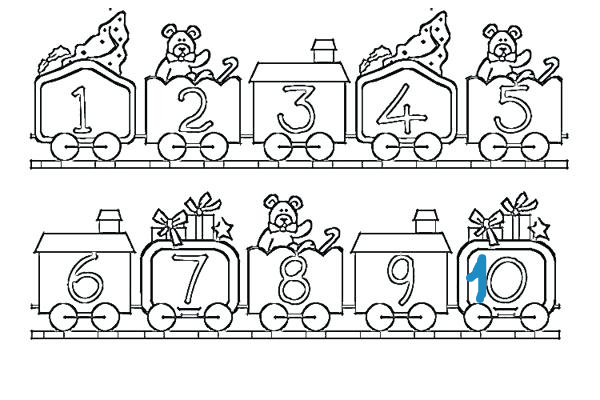 